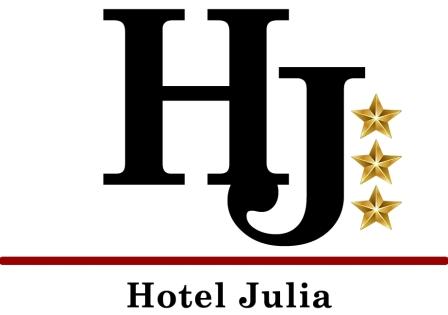 STAGIONE 2016MARZO APRILE MAGGIO GIUGNO LUGLIOAGOSTO SETTEMBRE OTTOBRE SINGOLA5255677355MATRIM.758010511075TRIPLA9510012515595QUADRUPL105125165200125MATRIM. VIP859011512085TRIPLA VIP100110135165125SCONTO 10 %  BBN PAGAMENTO ANTICIPATO NON RIMBORSABILESCONTO 10 %  BBN PAGAMENTO ANTICIPATO NON RIMBORSABILESCONTO 10 %  BBN PAGAMENTO ANTICIPATO NON RIMBORSABILESCONTO 10 %  BBN PAGAMENTO ANTICIPATO NON RIMBORSABILESCONTO 10 %  BBN PAGAMENTO ANTICIPATO NON RIMBORSABILESCONTO 10 %  BBN PAGAMENTO ANTICIPATO NON RIMBORSABILECULLA GRATIS FINO A TRE ANNI no agosto CULLA GRATIS FINO A TRE ANNI no agosto CULLA GRATIS FINO A TRE ANNI no agosto CULLA GRATIS FINO A TRE ANNI no agosto 